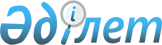 О внесении изменений и дополнений в Приказ Министра внутренних дел Республики Казахстан от 20 июня 2001 года N 486 "Об утверждении Инструкции по применению Кодекса Республики Казахстан об административных правонарушениях в деятельности органов внутренних дел"
					
			Утративший силу
			
			
		
					Приказ Министра внутренних дел Республики Казахстан от 5 апреля 2006 года N 155. Зарегистрировован в Министерстве юстиции Республики Казахстан 29 апреля 2006 года N 4217. Утратил силу приказом Министра внутренних дел Республики Казахстан от 12 января 2016 года № 16      Сноска. Утратил силу приказом Министра внутренних дел РК от 12.01.2016 № 16.      В целях дальнейшего совершенствования правоприменительной деятельности дорожной полиции Министерства внутренних дел Республики Казахстан в вопросах административной практики, обеспечения соблюдения требований законодательства Республики Казахстан при осуществлении производства по делам об административных правонарушениях, исключения норм, создающих условия для коррупционных правонарушений, единообразного применения законодательства об административных правонарушениях в подразделениях органов внутренних дел  ПРИКАЗЫВАЮ: 

      1. Внести в  Приказ Министра внутренних дел Республики Казахстан от 20 июня 2001 года N 486 "Об утверждении Инструкции по применению Кодекса Республики Казахстан об административных правонарушениях в деятельности органов внутренних дел" (зарегистрирован в Реестре государственной регистрации нормативных правовых актов за N 1639, опубликован в Бюллетене нормативных правовых актов центральных исполнительных органов Республики Казахстан, 2001 год, N 33, внесены изменения и дополнения Приказами Министра внутренних дел Республики Казахстан от 10 декабря 2002 года  N 777 , зарегистрирован в Реестре государственной регистрации нормативных правовых актов за N 2093, от 28 января 2003 года  N 43 , зарегистрирован в Реестре государственной регистрации нормативных правовых актов за N 2153, от 29 сентября 2003 года  N 536 , зарегистрирован в Реестре государственной регистрации нормативных правовых актов за N 2536, от 5 января 2005 года  N 1 , зарегистрирован в Реестре государственной регистрации нормативных правовых актов за N 3378, от 9 марта 2005 года N  151 , зарегистрирован в Реестре государственной регистрации нормативных правовых актов за N 3556, от 2 августа 2005 года  N 463 зарегистрирован в Реестре государственной регистрации нормативных правовых актов за N 3884) следующие изменения и дополнения: 

      в пункте 2 слова "УВД г. Астаны, ГУВД г. Алматы, ГУВД-УВД областей" заменить словами "ДВД городов Астана, Алматы, областей"; 

      в пункте 4 слова "Отто И.И." заменить словами "Шпекбаева А.Ж.". 

      в Инструкции по применению Кодекса Республики Казахстан об административных правонарушениях в деятельности органов внутренних дел, утвержденной указанным Приказом: 

      по всему тексту Инструкции слова "ГУВД, УВД областей, г.г. Астаны, Алматы", "ГУВД, УВД областей, г. Астаны", "ГУВД, УВД областей, городов Астаны и Алматы", "ГУВД, УВД областей и ГУВДТ", "ГУВД, УВД областей, г.г. Астаны, Алматы, ГУВДТ", "ГУВД-УВД областей, г.г. Астаны, Алматы", "ГУВД-УВД" заменить словами "ДВД городов Астана, Алматы, областей и на транспорте"; 

      пункт 15-1 слова "своим постановлением" заменить словами "в постановлении по делу об административном правонарушении"; 

      слова "(приложение 15)" исключить; 

      пункт 26 изложить в следующей редакции: 

      "26. Размер административного штрафа, налагаемого на несовершеннолетнего не может быть менее одной пятой месячного расчетного показателя и не может превышать десять расчетных показателей независимо от размера штрафа, предусмотренного статьей особенной части Кодекса. Штраф уплачивается в порядке, предусмотренном статьей 73 Кодекса."; 

      пункт 49 дополнить подпунктами 6) и 7) следующего содержания: 

      "6) показания сертифицированных специальных контрольно-измерительных технических средств и приборов наблюдения и фиксации правонарушения, прошедших метрологическую проверку"; 

      "7) данные, полученные в результате использования фото- и видеоаппаратуры"; 

      подпункт 5) пункта 50 исключить; 

      пункт 52 дополнить подпунктом 9) следующего содержания: 

      "9) осмотр живых лиц, вещей находящихся при них, документов, обнаруженных следов, материальных ценностей и местности."; 

      дополнить пунктом 63-1 следующего содержания: 

      "63-1. Осмотр производится безотлагательно, когда возникает необходимость в порядке, предусмотренном статьей 627-2 Кодекса.";  

      пункты 67-1, 67-2 и 67-3 исключить; 

      дополнить пунктом 72-2 следующего содержания: 

      "72-2. Дела об административных правонарушениях, предусмотренных главой 9-1, а также статьями 131, 158, 158-1, 174 (частью третьей) Кодекса, возбуждаются не иначе как по заявлению потерпевшего и подлежат прекращению за примирением его с лицом, совершившим административное правонарушение. Примирение осуществляется на основе письменного соглашения, подписанного потерпевшим и лицом, совершившим административное правонарушение."; 

      пункт 73-2 дополнить частью следующего содержания: 

      "К протоколу об административном правонарушении прилагаются документы, подтверждающие факт совершения административного правонарушения."; 

      в пункте 74-4 слова "более одного" заменить словами "двух и более"; 

      дополнить пунктом 74-5 следующего содержания: 

      "74-5. В случае, когда по материалам об административных правонарушениях в качестве доказательства используются данные сертифицированных специальных контрольно-измерительных технических средств и приборов наблюдения и фиксации правонарушения, прошедших метрологическую проверку, фото- видеоаппаратуры, позволяющей достоверно установить факт нарушения и личность нарушителя, протокол об административном правонарушении может быть составлен в его отсутствие." 

      пункт 75 изложить в следующей редакции: 

      "75. При совершении административного правонарушения влекущего наложение административного взыскания в виде предупреждения или штрафа, если он не превышает размера пяти месячных расчетных показателей и лицо (физическое лицо, орган или лицо, осуществляющее функции управления юридическим лицом) признало факт совершения правонарушения протокол об административном правонарушении не составляется. Взыскание в виде предупреждения (Приложение 15) оформляется уполномоченным на то должностным лицом на месте совершения административного правонарушения. При наложении взыскания в виде штрафа выдача квитанции установленного образца являющейся документом строгой финансовой отчетности, осуществляется уполномоченным на то должностным лицом на месте совершения административного правонарушения. 

      Лицо, совершившее административное правонарушение подтверждает свое согласие с наложенным взысканием посредством росписи на втором экземпляре предупреждения или платежного документа"; 

      пункт 76 исключить; 

      в пункте 81 слова "и рассмотрение" исключить; 

      пункт 82 изложить в следующей редакции: 

      "82. В случаях совершения происшествий, связанных с причинением материального ущерба вне дорог, определенных Законом Республики Казахстан "О безопасности дорожного движения", административное дело не возбуждается. По указанным происшествиям осуществляется сбор первичных материалов (объяснения, схемы, фотоснимки) которые докладываются отдельным рапортом руководству подразделения органов внутренних дел и в дальнейшем хранятся в подразделениях административной практики."; 

      пункт 84 дополнить абзацем следующего содержания: 

      "Должностные лица уполномоченные рассматривать дела об административных правонарушениях рассматривают дела и налагают административные взыскания за административные правонарушения за исключением дел, указанных в статье 541 Кодекса."; 

      пункт 86-1 исключить; 

      в пункте 91 слова "правонарушения, предусмотренные статьями 461-469, 476" заменить словами "повторное правонарушение, предусмотренное статьями 462 (частью второй), 463 (частью первой), 468 (частями первой и третьей)"; 

      в пункте 93 слова "(за исключением взыскания штрафа на месте совершения административного правонарушения)" исключить; 

      в пункте 99 после слов "статьей 707" дополнить словами "но не позднее сроков, установленных статьей 703"; 

      в пункте 114 слова "квитанциях о взимании" заменить словами "платежного документа о наложении"; 

      в пункте 115 слова "технические средства" заменить словами "контрольно-измерительные технические средства и приборы наблюдения и фиксации правонарушения"; 

      в пункте 138-1 слова "квитанций "О взимании штрафа на месте совершения правонарушения" заменить словами "квитанций о наложении штрафа на месте совершения административного правонарушения"; 

      в пункте 138-3 слова "Бланки квитанций о взимании штрафа" заменить словами "Бланк квитанции о наложении штрафа"; 

      в пункте 138-10 слова "в книге учета прихода-расхода" заменить словами "в книге прихода-расхода бланков квитанций о наложении штрафа на месте совершения административного правонарушения"; 

      пункт 138-11 изложить в следующей редакции: 

      "138-11. Учет выданных бланков квитанций на наложение штрафа на месте совершения административного правонарушения от уполномоченных на это сотрудников органов внутренних дел, осуществляют материально-ответственные лица, регистрируя по порядковым номерам квитанций в книге учета квитанций о наложении штрафов (Приложение 10). Сотрудники органов внутренних дел (должностные лица, осуществляющие наложение штрафа на месте совершения административного правонарушения в соответствии со статьей 639 Кодекса) ежедневно, при сдаче административных материалов сдают корешки квитанций (Приложение 8) материально ответственным лицам под роспись в этой же книге. Для упрощения подсчетов в нижней части каждого листа книги учета подводится итог количества использованных бланков квитанций с указанием суммы наложенных к взысканию штрафов."; 

      пункты 138-12 и 138-13 исключить; 

      пункт 138-14 изложить в следующей редакции: 

      "138-14. Материально ответственные лица служб на полученные корешки квитанций составляют реестр (Приложение 11) в двух экземплярах, в котором указывается номера, серия, фамилия, имя, отчество оштрафованных граждан, статья Кодекса и сумма наложенных штрафов. Один экземпляр реестра вместе с первыми корешками квитанций прикладывается к сводному реестру (Приложение 12) и представляется в финансовые службы ДВД городов Астана, Алматы, областей и на транспорте. Вторые корешки квитанции, после их регистрации и оформления у должностных лиц служб, осуществляющих функции учета и контроля за административной деятельностью подразделений органов внутренних дел подшиваются материально ответственными лицами со вторым экземпляром реестра в отдельные номенклатурные дела, которые хранятся не менее трех лет после проведения комплексного контроля финансово-хозяйственной деятельности."; 

      пункт 138-15 изложить в следующей редакции: 

      "138-15. Материально ответственные лица городских и районных отделов внутренних дел (далее ГОРОВД) ежемесячно, на основании книги учета прихода-расхода бланков квитанции, не позднее третьего числа следующего за отчетным месяцем, представляют в финансовые службы ДВД городов Астана, Алматы, областей и на транспорте материальный отчет о движении бланков квитанций, прилагая к нему реестры, сводные реестры служб ГОРОВД, испорченные бланки квитанции. Финансовая служба ДВД городов Астана, Алматы, областей и на транспорте после получения от материально ответственного лица отчета по бланкам квитанций производит списание с забалансового счета этих бланков."; 

      абзац четвертый пункта 138-19 исключить; 

      в пункте 139 слова "квитанции о взимании штрафа" заменить словами "корешки квитанций о наложении штрафа"; 

      в приложении 1 к Инструкции по применению Кодекса Республики Казахстан об административных правонарушениях в деятельности органов внутренних дел, утвержденной указанным Приказом: 

      "Дополнение к протоколу со схемой происшествия" исключить; 

      дополнить приложением 1-1 согласно приложению 1 к настоящему приказу; 

      приложение 15 изложить в следующей редакции согласно приложению 2 к настоящему приказу; 

      в приложении 8 к Инструкции по применению Кодекса Республики Казахстан об административных правонарушениях в деятельности органов внутренних дел, утвержденной указанным Приказом: 

      слово "взыскании" заменить словом "наложении"; 

      в приложении 9 к Инструкции по применению Кодекса Республики Казахстан об административных правонарушениях в деятельности органов внутренних дел, утвержденной указанным Приказом: 

      слова "квитанций о взимании штрафа" заменить словами "квитанций о наложении штрафа"; 

      в приложении 10 к Инструкции по применению Кодекса Республики Казахстан об административных правонарушениях в деятельности органов внутренних дел, утвержденной указанным Приказом: 

      слова "и денежных средств" заменить словами "о наложенных штрафах"; 

      в приложении 25 к Инструкции по применению Кодекса Республики Казахстан об административных правонарушениях в деятельности органов внутренних дел, утвержденной указанным Приказом: 

      после графы "Принятое по делу решение: куда и когда назначена явка" дополнить графой следующего содержания: 

      "Дата, время, место, основания отстранения от управления транспортным средством". 

      в приложении 26 к Инструкции по применению Кодекса Республики Казахстан об административных правонарушениях в деятельности органов внутренних дел, утвержденной указанным Приказом: 

      после слов "В соответствии со ст.ст." дополнить цифрой "21,"; 

      после графы "Место работы, должность" дополнить графой следующего содержания: 

      "Язык производства по делу об административном правонарушении". 

      2. Начальникам Департаментов внутренних дел городов Астаны, Алматы и областей организовать работу подразделений дорожной полиции в соответствии с требованиями настоящего Приказа. 

      3. Департаменту дорожной полиции (Тусумов О.Т.) обеспечить регистрацию настоящего Приказа в Министерстве юстиции Республики Казахстан. 

      4. Контроль за исполнением настоящего Приказа возложить на вице-министра внутренних дел Республики Казахстан генерал-майора полиции Шпекбаева А.Ж. и начальника Департамента дорожной полиции Министерства внутренних дел Республики Казахстан полковника полиции Тусумова О.Т. 

      5. Настоящий Приказ вводится в действие по истечении десяти дней со дня первого официального опубликования.       Министр внутренних дел 

       Республики Казахстан 

Приложение N 1                      

к приказу Министра внутренних дел            

Республики Казахстан от ___________           

"О внесений изменений и дополнений в           

Приказ Министра внутренних дел              

Республики Казахстан                   

от 20 июня 2001 года N 486                

"Об утверждении Инструкции по применению         

Кодекса Республики Казахстан об             

административных правонарушениях в            

деятельности органов внутренних дел"          Приложение 1-1                      

к Инструкции по применению                

Кодекса Республики Казахстан               

об административных правонарушениях           

в деятельности органов внутренних дел                                 ПРОТОКОЛ 

               осмотра места происшествия Осмотр начат в ___ час. ___ мин. Окончен в ___ час. ___ мин. 1. Место происшествия __________________________________________ 

2. Время происшествия "__" ______ 200_г. ____ час. _____ мин. 

3. Состояние погоды (ясно, дождь, туман, снегопад, и т.п.) 

________________________________________________________________ 

4. Видимость впереди (в метрах) ________________________________ 

5. Освещение пути (дневное, искусственное, не освещено) 

________________________________________________________________ 

6. Освещение: 1-го транспорта (фары, подфарники горели, 

не горели) ____________________________________________________; 

2-го транспорта ________________________________________________ 

7. Видимость с места; 

- водителя а/м марки ___ г/н ___ с выключенным светом фар __ м., 

с включенным ближним светом ___ м., с включенным дальним светом 

____ м., при дневном свете ___ м.; 

- водителя а/м марки ___ г/н __ с выключенным светом фар ___ м., 

с включенным ближним светом ___ м., с включенным дальним светом 

___ м., при дневном свете ___ м. 

8. Продольный профиль пути (уклон, подъем)______________________ 

9. Видимость (обзорность) с места: водителя а/м марки _____ г/н 

______ от осевой линии дороги: вправо _____; влево _____; 

водителя а/м марки ____ г/н ______ от осевой линии дороги: 

вправо _____; влево _____. 

10. Покрытие дороги (асфальт, бетон, прочее)____________________ 

11. Состояние дорожного покрытия (сухое, мокрое, гололед и пр.) 

________________________________________________________________ 

12. Дефекты дорожного покрытия (выбоины, разрытия и пр.) 

________________________________________________________________ 

13. Скорость движения транспорта перед происшествием 

________________________________________________________________ 

14. Наличие обломанных и утерянных частей а/м __________________ 

15. Сведения о транспортных средствах (далее - ТС):           Примечание: сведения, указанные в п.п. 1-12 относятся к моменту происшествия       16. Сведения о водителях транспортных средств:         17. Сведения о потерпевших при происшествии:         18. Очевидцы происшествия:         19. В результате происшествия повреждено:   20. Состояние рулевого управления: 1-ого ТС марки 

_______________________________________________________________; 

  (люфт руля в градусах, указать каким образом замерен люфт, 

состояние продольных и поперечных тяг, колонки и их крепление, 

2-ого ТС марки _________________________________________________ 

      свободно или затруднено вращение рулевого колеса и т.д.) 

21. Состояние тормозной системы: ножного тормоза: 1-ого ТС марки 

_______________________________________________________________; 

   (величина свободного хода педали, равномерность действия 

тормозов, 2-ого ТС марки _______________________________________ 

                         тормозной путь в метрах или замедление 

_______________________________________________________________ 

    автомашины при ее торможении со скоростью 30 км/ч 

________________________________________________________________ 

наличие подтекания жидкости или утечки воздуха, действуют ли 

             тормоза на прицепе и т.д.) 

ручного тормоза: 1-ого ТС марки ________________________________ 

_______________________________________________________________; 

2-ого ТС марки _________________________________________________ 

________________________________________________________________ 

22. Состояние осветительных и сигнальных приборов: 1-го ТС марки 

_______________________________________________________________; 

2-го ТС марки __________________________________________________ 

23. Состояние лобового стекла, наличие и исправность  

стеклоочистителя, зеркала заднего вида: 

1-го ТС марки _________________________________________________; 

2-го ТС марки __________________________________________________ 

24. Состояние шин: 1-го ТС марки ______________________________; 

                                (размер шин, рисунок протектора 

2-го ТС марки __________________________________________________ 

        (обыкновенный, комбинированный, повышенной проходимости, 

________________________________________________________________ 

  износ рисунка протектора, наличие повреждений на них и т.д.) _____________________________________________  ________________ 

(должность, звание, Ф.И.О. должностного лица)      (подпись) С протоколом осмотра места происшествия согласны: 

1. Водитель __________ (___________) 

             (Ф.И.О.)    (подпись) 

2. Водитель __________ (___________) 

             (Ф.И.О.)    (подпись) 

1. Понятой ___________ (___________) 

             (Ф.И.О.)    (подпись)   

2. Понятой ___________ (___________) 

             (Ф.И.О.)    (подпись) 

Приложение N 2 к приказу            

Министра внутренних дел            

Республики Казахстан              

от ___________ "О внесений           

изменений и дополнений в            

Приказ Министра внутренних дел         

Республики Казахстан              

от 20 июня 2001 года N 486           

"Об утверждении Инструкции           

по применению Кодекса             

Республики Казахстан об            

административных правонарушениях       

в деятельности органов            

внутренних дел"               Приложение 15                 

к Инструкции по применению          

Кодекса Республики Казахстан         

об административных правонарушениях     

в деятельности органов внутренних дел.                      ПРЕДУПРЕЖДЕНИЕ 

       по факту административного правонарушения "__"________20___г.             ________________________ 

                                   (населенный пункт) ________________________________________________________________ 

(должность, звание, Ф.И.О. сотрудника, вынесшего предупреждение) 

________________________________________________________________       Руководствуясь ч.1  ст.639 Кодекса Республики Казахстан об 

административных правонарушениях вынес предупреждение 

гражданину: 

Ф.И.О. _________________________________________________________ 

Гражданство ____________________________________________________ 

Год и место рождения ___________________________________________ 

Место постоянного жительства ___________________________________ 

________________________________________________________________ 

Семейное положение _________________ на иждевении ______________ 

Документ удостоверяющий личность _______________________________ 

                               (номер, серия, кем и когда выдан) 

________________________________________________________________ 

За совершение им административного правонарушения, 

предусмотренного статьей ______________ Кодекса Республики 

Казахстан об административных правонарушениях 

________________________________________________________________ 

  (место, время и существо административного правонарушения) 

__________________________________________________________       Гражданину вынесено предупреждение 

Предупреждение вынес ___________________________________________ 

                           (подпись сотрудника ОВД)       С принятым решением ознакомлен и предупрежден о 

недопустимости дальнейшего противоправного поведения, данное 

взыскание не оспариваю _________________________________________ 

________________________________________________________________ 

                 (подпись нарушителя) 
					© 2012. РГП на ПХВ «Институт законодательства и правовой информации Республики Казахстан» Министерства юстиции Республики Казахстан
				Номерной 

Знак Марка и 

модель Т.С. Принадлежность 

транспорта Адрес стоянки Т.С. и в каком районе состоит 

на учете Номерной 

Знак Т.С. Ф.И.О., год 

рождения, адрес 

местожительства, 

место работы, 

должность, NN 

служебного и 

домашнего 

телефонов Номер 

водитель-го 

Удостоверения, 

кем и когда 

выдано Состояние 

Водителя Ф.И.О. Возраст Место 

работы и 

Должность Адрес места 

Жительства В каком 

лечебном 

Учреждении и 

диагноз Ф.И.О. Адрес местожительства, номер служебного и 

домашнего телефонов Марка, номерной 

знак а/м Внешние повреждения 